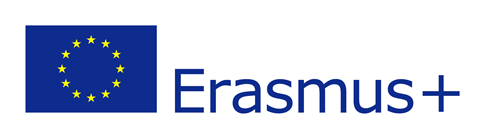 REGULAMIN WYJAZDU na staż w ramach programu Erasmus+ Do ośrodka DEULA Nienburg1. Aby uczeń mógł wziąć udział w wyjeździe konieczna jest zgoda rodziców/ opiekunów prawnych w formie pisemnej, karta informacyjna o uczniu, pisemne potwierdzenie zapoznania się z regulaminem uczestnictwa w wyjeździe. 2. Uczestnicy wyjazdu są zobowiązani do bezwzględnego przestrzegania poleceń opiekunów. 3. Uczestnicy wyjazdu dostosowują się do ustalonego programu i regulaminu wyjazdu. 4. Obowiązkiem każdego uczestnika wyjazdu jest kulturalne zachowanie, dbanie o dobre imię szkoły i kraju. Uczestnicy nie naruszają godności uczestników reprezentujących inną kulturę, religię czy przekonania. 5. W czasie podróży nie otwieramy  i nie wychylamy się przez okno jadącego pojazdu, nie wyrzucamy przedmiotów z pojazdu, nie hałasujemy.6. Wszyscy uczestnicy wyjazdu zobowiązani są do przestrzegania i stosowania obowiązujących regulaminów i zasad w obiektach, w których będą przebywać.7. Uczestnicy stażu zobowiązani są dbać o czystość, ład i porządek w miejscach, w których będą przebywać.8. Za wszelkie zniszczenia, szkody w miejscu zakwaterowania przez ucznia odpowiedzialność finansową ponoszą rodzice / prawni opiekunowie.9. Przemieszczamy się całą grupą, nie oddalamy się bez zezwolenia opiekuna wyjazdu.10. Wszystkie wyjścia z miejsca zakwaterowania możliwe są tylko za zgodą opiekuna i z ważnym dokumentem tożsamości.11. Złe samopoczucie, wszelkie urazy czy inne objawy niedyspozycji natychmiast zgłaszamy opiekunowi wyjazdu.12. Należy informować opiekuna wyjazdu o wszelkich niebezpiecznych sytuacjach mogących zagrażać zdrowiu lub życiu innych uczestników stażu.13. Bezwzględnie należy przestrzegać zasad dobrego wychowania.14. Bezwzględnie należy przestrzegać zasad bezpieczeństwa i higieny.15. W trakcie wyjazdu zabrania się: PALENIA TYTONIU, SPOŻYWANIA ALKOHOLU POD KAŻDĄ JEGO POSTACIĄ, ZAŻYWANIA NARKOTYKÓW ORAZ INNYCH ŚRODKÓW ODUŻAJĄCYCH.16. W przypadku złamania powyższych reguł, uczeń zostanie wykluczony z dalszego udziału w stażu,      wezwani zostaną rodzice/opiekunowie prawni w celu odebrania ucznia z ośrodka szkoleniowego.17. Wobec uczestników, którzy nie będą przestrzegać regulaminu i zasad przepisów bezpieczeństwa zostaną wyciągane konsekwencje zgodnie z przepisami zawartymi w  statucie  szkoły.ZACHĘCAMY DO DBAŁOŚCI O PRZYJAZNĄ ATMOSFERĘ TAK, ABY NIKT NIE CZUŁ SIĘ SAMOTNY I WYOBCOWANY. NALEŻY ZACHOWYWAĆ SIĘ TAK ABY OBALIĆ STEREOTYP POLAKA NA ZACHODZIE I POZOSTAWIĆ PO SOBIE MIŁE WRAŻENIE.Zapoznałem/zapoznałem się z niniejszym regulaminem i zobowiązuję się go przestrzegać……………………………………………………    Podpis  ucznia/uczennicy                                                 Zapoznałem/zapoznałem się z regulaminem pobytu mojego dziecka na stażu ……………………………………………………Podpis rodzica/opiekuna prawnego